Nitriansky kraj -testPozorne si prečítajte zadanie, pretože správnych môže byť aj viac odpovedí (počet bodov na otázku).Otázka č.1: Mestu, ktorého história je spojená s pôsobením Konštantína a Metoda sa hovorí aj mesto pod Zoborom. Ktoré je to mesto? a) Nitra       b) Topoľčany       c) Nové Zámky       d) Komárno(1 bod)Otázka č.2: Významný chemický závod Duslo je v meste? a) Šaľa b) Štúrovo c) Nitra d) Komárno(1 bod)Otázka č.3: Najmenším mestom Nitrianskeho kraja je mesto? a) Tlmače b) Vráble c) Želiezovce d) Šahy(1 bod)Otázka č.4: Pohorie Burda sa vypína nad sútokom Dunaja s: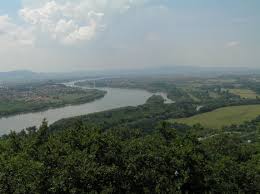  a) Moravou b) Ipľom c) Hronom d) Váhom(1 bod)Otázka č.5: Ktoré z uvedených  miest nemá termálne kúpalisko? a) Nitra b) Diakovce c) Podhájska d) Štúrovo(1 bod)Otázka č.6: Ktorá z uvedených vecí sa nenachádza v Nitrianskom kraji a) tepelná elektráreň b) jadrová elektráreň c) známa hvezdáreň d) zubria obora(1 bod)Otázka č.7: Pamiatková rezervácia ľudovej architektúry, kde sú obydlia vytesané do tufových sopečných hornín sa nachádza v: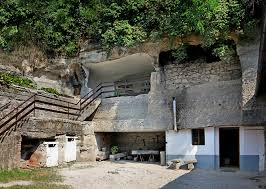  a) Oponiciach b) Patinciach c) Brhlovciach d) Diakovciach(1 bod)Otázka č.8: Toto mesto je známe ako jedno z centier historického Tekova. Známe je aj zrúcaninou hradu. Aké je to mesto?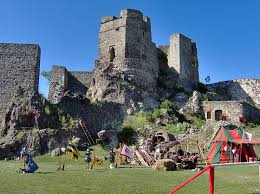  a) Levice b) Topoľčany c) Komárno d) Šahy(1 bod)Otázka č.9: Najznámejšie slovenské arborétum je v: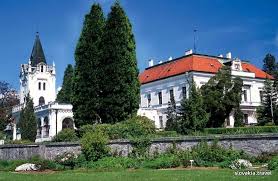  a) Hurbanove b) Tesárskych Mlyňanoch c) Želiezovciach d) Kolárove(1 bod)Otázka č.10: Ktoré pohoria  zasahujú do Nitrianskeho kraja? a) Štiavnické vrchy b) Malé Karpaty c) Tríbeč d) Pohronský Inovec(3 body)Otázka č.11: Námestie Európy sa nachádza v meste: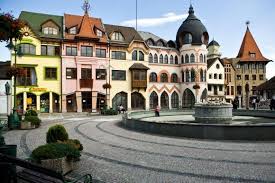  a) Nové Zámky b) Topoľčany c) Komárno d) Zlaté Moravce(1 bod)Otázka č.12: V akom slohu bol postavený známy kostolík v Dražovciach?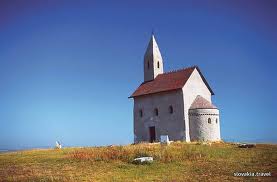  a) barokovom    b) renesančnom     c) románskom      d) gotickom(1 bod)Otázka č.13: Ktoré z uvedených miest Nitrianskeho kraja, nie je okresným mestom? a) Komárno b) Vráble c) Zlaté Moravce d) Šaľa(1 bod)Otázka č.14: Ktoré známe minerálne vody pramenia v Nitrianskom kraji? a) Salvátor     b) Santovka     c) Budiš       d) Slatina(2 body)Otázka č.15: Ktoré zo známych zrúcanín hradov ležia v Nitrianskom kraji? a) Gýmeš b) Šášov c) Pajštún d) Hrušov(2 body)Otázka č.16: Ktorá z uvedených riek nepreteká Nitrianskym krajom? a) Nitra b) Hron c) Ipeľ d) Hornád(1 bod)Spolu: 20  bodov